от 25 октября 2023 года № 75О внесении изменений в постановление Семисолинской сельской администрации № 33 от  «31» мая 2021 года   Руководствуясь Федеральным Законом №131-ФЗ от 06.10.2003 г. «Об общих принципах организации местного самоуправления в Российской Федерации», Уставом Семисолинского сельского поселения, Семисолинская сельская администрация п о с т а н о в л я е т:	1. Внести в  межведомственную комиссию по оценке и признанию помещений жилыми помещениями, жилых помещений пригодными (непригодными) для проживания и многоквартирных домов аварийными и подлежащими сносу или реконструкции, садового дома жилым домом и жилого дома садовым домом, расположенных на территории Семисолинского сельского поселения, утвержденного  постановлением Семисолинской сельской администрации  от 31.05.2021 года  №33 ( в ред. от 30.12.2022  №94) следующее изменение:1.1. Приложение №1  изложить в следующей редакции (прилагается).2. Разместить настоящее постановление на официальном сайте Семисолинской сельской администрации в информационно-телекоммуникационной сети «Интернет» официальный интернет-портал Республики Марий Эл (адрес доступа: mari-el.gov.ru).3. Контроль за исполнением настоящего постановления оставляю за собой.       Глава Семисолинской       сельской администрации                                         В.В.КонстантиновПриложение 1к постановлению Семисолинской сельской администрации Моркинскогомуниципального районаРеспублики Марий Эл(в редакции от 25.10.2023 года №75)Состав межведомственной комиссииПредседатель комиссии – Константинов Владимир Витальевич – глава Семисолинской сельской администрацииЗаместитель председателя –Хуснутдинов Гарафий Салихзянович –первый заместитель главы администрации, руководитель отдела архитектуры, капитального строительства и муниципального хозяйства администрации Моркинского муниципального района (по согласованию)Секретарь комиссии – Васильева  Надежда Валерьевна – главный специалист Семисолинской сельской администрации Члены комиссии:Тимофеев  Юрий  Алексеевич - главный специалист Семисолинской сельской администрации;Тихонова Диана Геннадьевна -  консультант отдела архитектуры капитального строительства и муниципального хозяйства Администрации Моркинского муниципального района;Гайсина Гульсара Нурахматовна – заведующий сектором отдела архитектуры капитального строительства и муниципального хозяйства Администрации Моркинского муниципального района;Представитель территориального отдела Управления Федеральной службы по надзору в сфере защиты прав потребителей и благополучия человека по Республике Марий Эл  в Волжском районе(по согласованию);Представитель отделения  надзорной деятельности и профилактическойРаботы Моркинского муниципального района Управления надзорной деятельности и профилактической работы Главного управления МЧС России по Республике Марий Эл (по согласованию);	Представитель Приволжского Управления Ростехнадзора Федеральной службы по экологическому, технологическому и атомному надзору (по согласованию);РОССИЙ ФЕДЕРАЦИЙМАРИЙ ЭЛ РЕСПУБЛИКАМОРКО МУНИЦИПАЛЬНЫЙ РАЙОНЫНСЕМИСОЛА ЯЛЫСЕ АДМИНИСТРАЦИЙПУНЧАЛ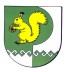 РОССИЙСКАЯ   ФЕДЕРАЦИЯ РЕСПУБЛИКА МАРИЙ ЭЛ МОРКИНСКИЙ МУНИЦИПАЛЬНЫЙ РАЙОНСЕМИСОЛИНСКАЯ СЕЛЬСКАЯ  АДМИНИСТРАЦИЯПОСТАНОВЛЕНИЕ